          《在线课堂》学习单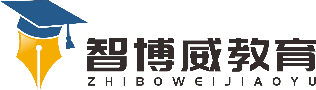 班级：                姓名：                 单元语文4年级下册第6单元课题第18课《小英雄雨来（节选）》温故知新写AABB式词语（至少3个）自主攀登一、给加点字选择正确读音。拧毛巾(nǐng　níng)     挨打(ái　āi)          撒腿(sā　sǎ)挣扎(zhā　zhá)         还乡(huán　hái)       鸡冠花(guān　guàn)二、给文章的六个部分分别加上小标题。三、缩句。1.雨来最喜欢这条紧靠着村边的还乡河。2.蓝色的天上飘着红绸似的浮云。四、将下列句子补充为比喻句。1.芦花开的时候,远远望去,黄绿的芦苇上好像　　     　　　　　　　。 2.雨来浑身光溜溜的像条　　 　　       ,怎么也抓不住。 3.雨来像　　　　       一样抖着头上的水,嘴里吹着气,望着妈妈笑。稳中有升你还知道哪些抗日小英雄的故事？（至少写3个），选择其中一个简要介绍一下主要内容。说句心里话